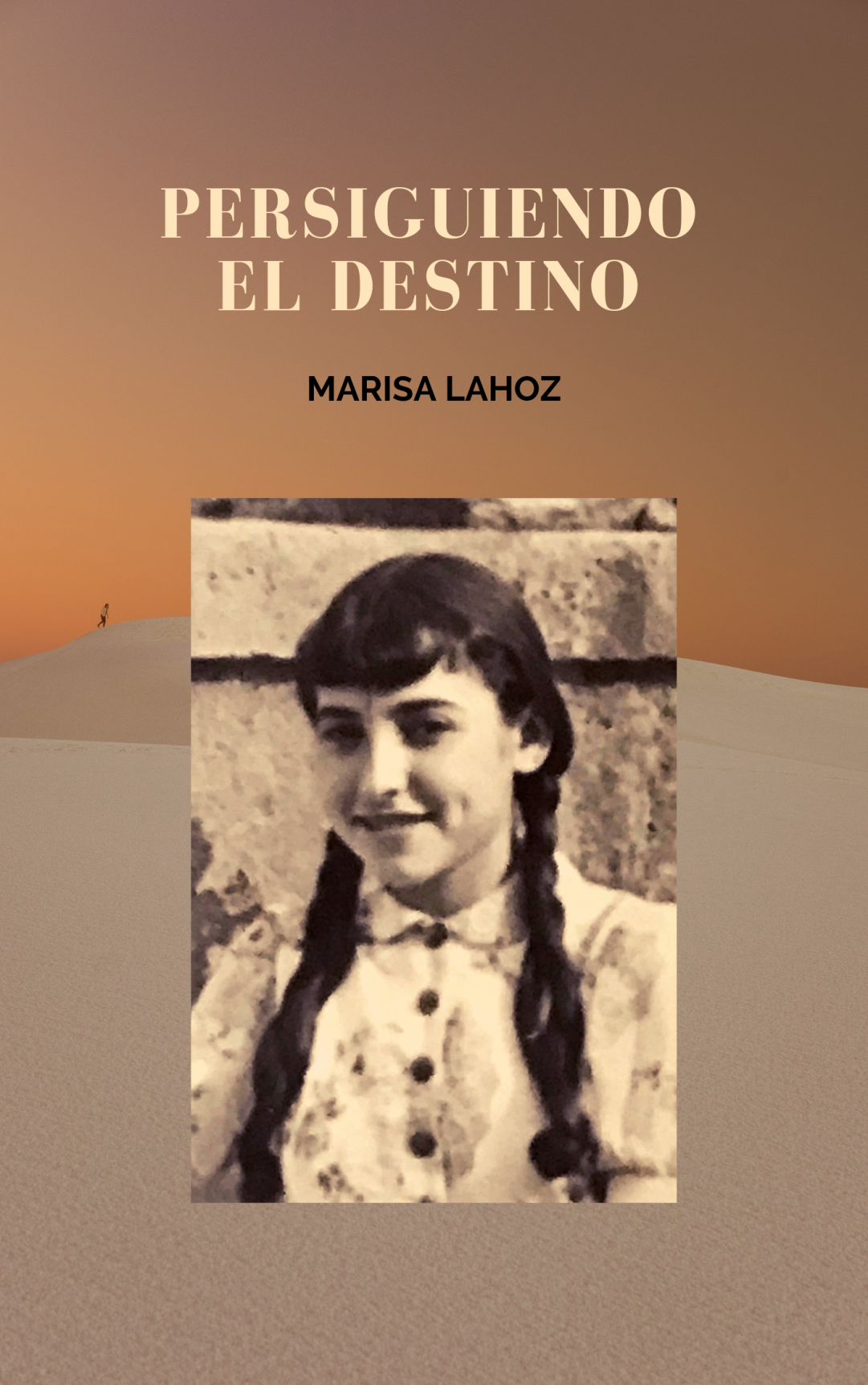 TE INVITO A LA PRESENTACIÓNDE MI LIBRO“PERSIGUIENDO EL DESTINO”LUNES 16 DE DICIEMBRE DE 2019A LAS  19 H.HERMANDADES DEL TRABAJOPADRE MANJÓN Nº 4-6PRESENTADO POR MIGUEL  A. MUÑOZ CUESTAAl finalizar se servirá un vino español